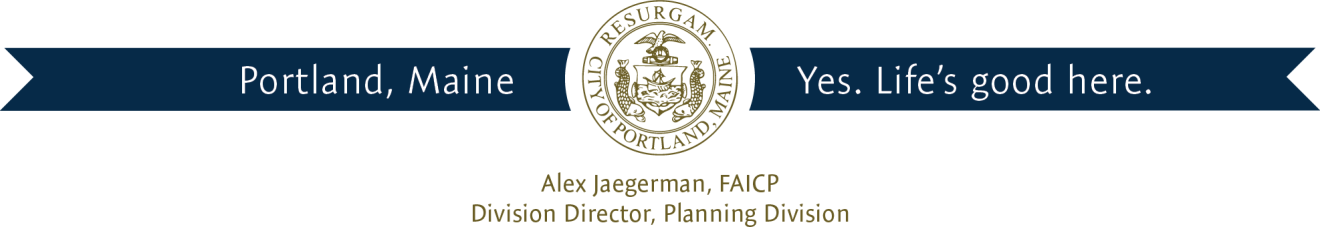 DRAFTMarch Xth, 2014Craig Hill, Project ManagerWright-Ryan Construction, Inc.10 Danforth StreetPortland, ME  04101Project Name:		Request for approval to advance site work for Munjoy Heights developmentProject ID:		#2013-228      CBL:  			12-F-2 (part), F-4, F-7, F-18; 12-G-6; 12-H-1, H-3, H-5, H-7, H-9, H-13, H-17, H-22Address:		79 Walnut StreetApplicant:		Jonathan  Culley, Redfern Munjoy LLCPlanner: 		Jean FraserDear Mr Hill:Thank you for your letter dated February 26th, 2014 (received March 3rd, 2014) requesting approval to undertake site work prior to the receipt of a building permit.On December 17th, 2013, the Portland Planning Board approved with conditions a proposal to construct a 30 “lot” residential subdivision made up of 29 new units in six 3-4 story townhouse-style buildings and one existing residential building on a reconfigured lot.As provided in Section 14-532, this letter serves as the written permission from the Planning Authority to commence site work on this project prior to the issuance of a building permit.  The commencement of site work is limited to the extent of work outlined in your letter dated February 26, 2014 (attached) as listed below and is subject to the conditions outlined in this letter:Extent of WorkMobilization of necessary equipment to cut and clear the wooded areas;Clearance of the site (but not demolition of any buildings);Earth regrading;Installation of erosion and sedimentation controls as approved and as required for the construction site access points.ConditionsThat all granite boulders and similar (eg cobblestones) located on the site shall be carefully removed and salvaged, stored in a secure location and reused as far as practical in the new development;  if not used, then offered to Portland Trails; andThat all erosion and sedimentation control measures are in place as per the approved plans and any additional measures advised by Phil diPierro in respect of the site access via the Waterhouse property off of Washington Avenue; andThat the amended Construction Management Plan shall be reviewed and approved prior to the use of the proposed access from Washington Avenue via the Waterhouse site to undertake the site work subject of this letter. The Plan should address any comments from City staff, and would normally include traffic management arrangements; routes for demolition and site work vehicles; pedestrian accommodations; control of dust, noise and vibration; proposed methods for preventing material from being deposited on the streets; and a plan for keeping neighbors informed of any activities that may have adverse impacts on them.Please be advised that you must obtain any permits that may be required from Public Works for the temporary closing of any sidewalks, any street openings and any temporary loss of on-street parking.  Building permits must be obtained from the Inspections Division, and the performance guarantee must be posted, prior to the demolition of any buildings or commencement of any construction of any buildings, foundations or structures.  Also please see attached the Citys Ordinance regarding construction activities and the associated Department of Public Services waiver request form re hours of work.The approval to proceed with the site work is based on the submitted request of February 26th, 2014 and the approved subdivision/ site plan as referenced in the Planning Board approval letter dated December 17, 2013 (attached).  If you need to make any modifications to the approved subdivision/site plan, you must submit revised plans for staff review and approval. Please contact Philip DiPierro, Development Review Coordinator at 874-8632 regarding the preconstruction meeting.  If you have any questions, please contact Jean Fraser on 874 8728.Sincerely,Alex JaegermanPlanning Division Director   Attachments:Request letter from Wright-Ryan Construction, Inc. dated February 26, 2014;Planning Board Subdivision and Site Plan Approval letter;City Ordinance regarding Construction, and DPS Waiver request form re hours of work.cc:  	Jeff Levine, AICP, Director of Planning and Urban DevelopmentAlexander Jaegerman, FAICP, Planning Division DirectorBarbara Barhydt, Development Review Services ManagerJean Fraser,PlannerPhilip DiPierro, Development Review Coordinator, PlanningMarge Schmuckal, Zoning Administrator, Inspections DivisionTammy Munson, Inspection Division DirectorLannie Dobson, Administration, Inspections DivisionGayle Guertin, Administration, Inspections DivisionMichael Bobinsky, Public Services DirectorKatherine Earley, Engineering Services Manager, Public ServicesBill Clark, Project Engineer, Public ServicesDavid Margolis-Pineo, Deputy City Engineer, Public ServicesDoug Roncarati, Stormwater Coordinator, Public ServicesGreg Vining, Associate Engineer, Public ServicesMichelle Sweeney, Associate EngineerJohn Low, Associate Engineer, Public ServicesRhonda Zazzara, Field Inspection Coordinator, Public ServicesMike Farmer, Project Engineer, Public ServicesJane Ward, Administration, Public ServicesJeff Tarling, City Arborist, Public ServicesJeremiah Bartlett, Public ServicesCaptain Chris Pirone, Fire DepartmentDanielle West-Chuhta, Corporation CounselThomas Errico, P.E., TY Lin AssociatesDavid Senus, P.E., Woodard and CurranRick Blackburn, Assessor’s DepartmentApproval Letter FileApplicant (Vincent Veroneau of J B Brown & Sons)